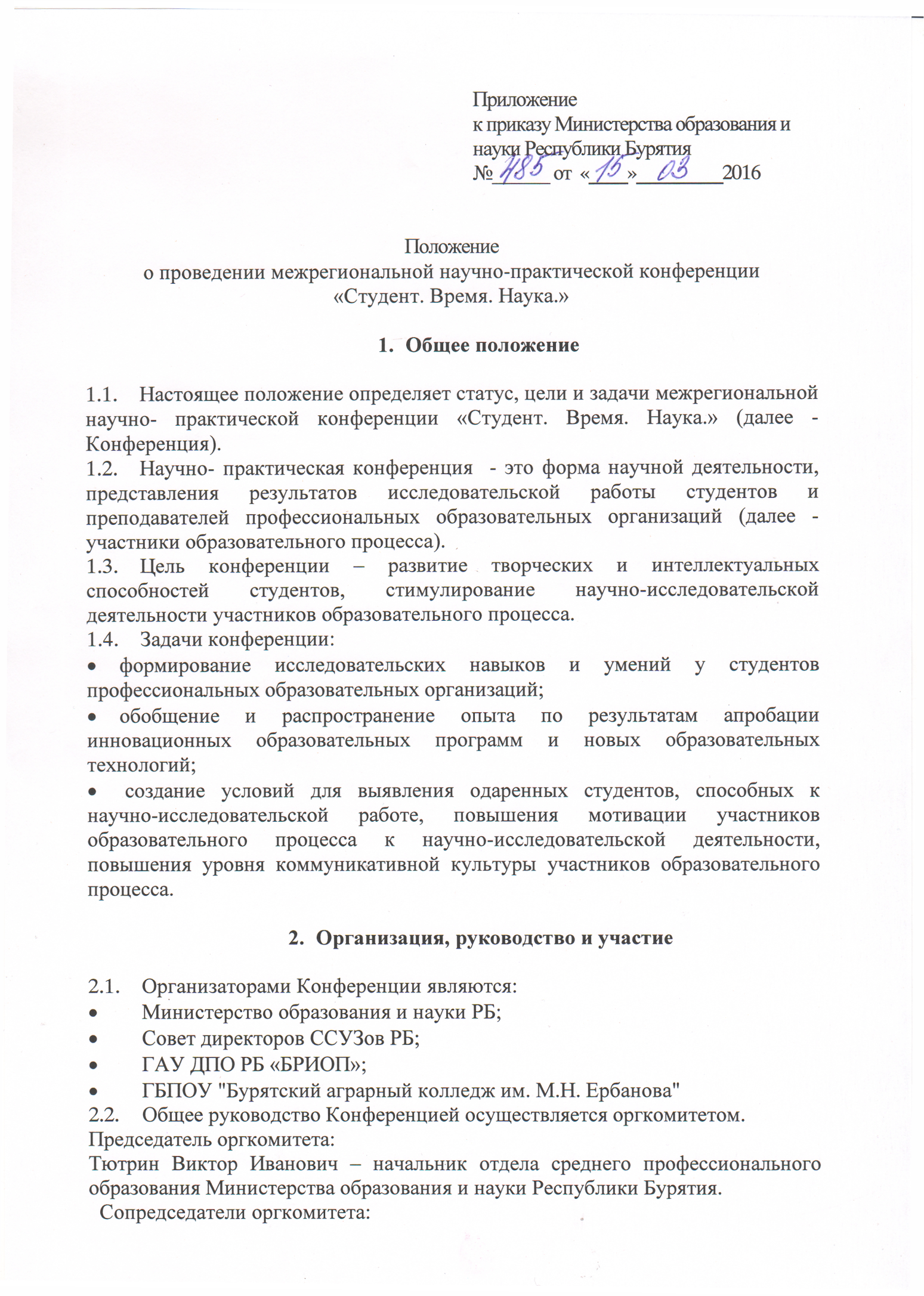 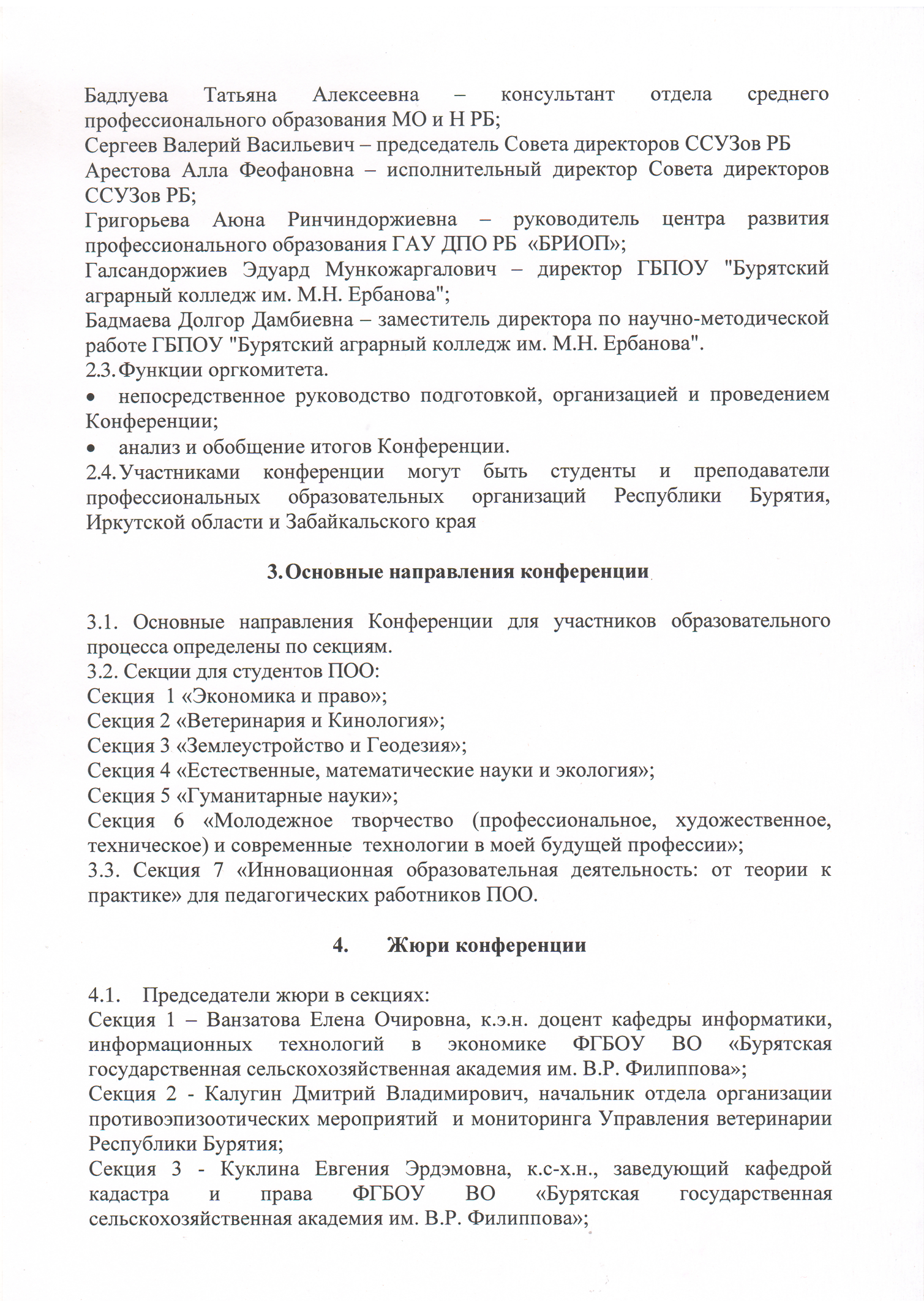 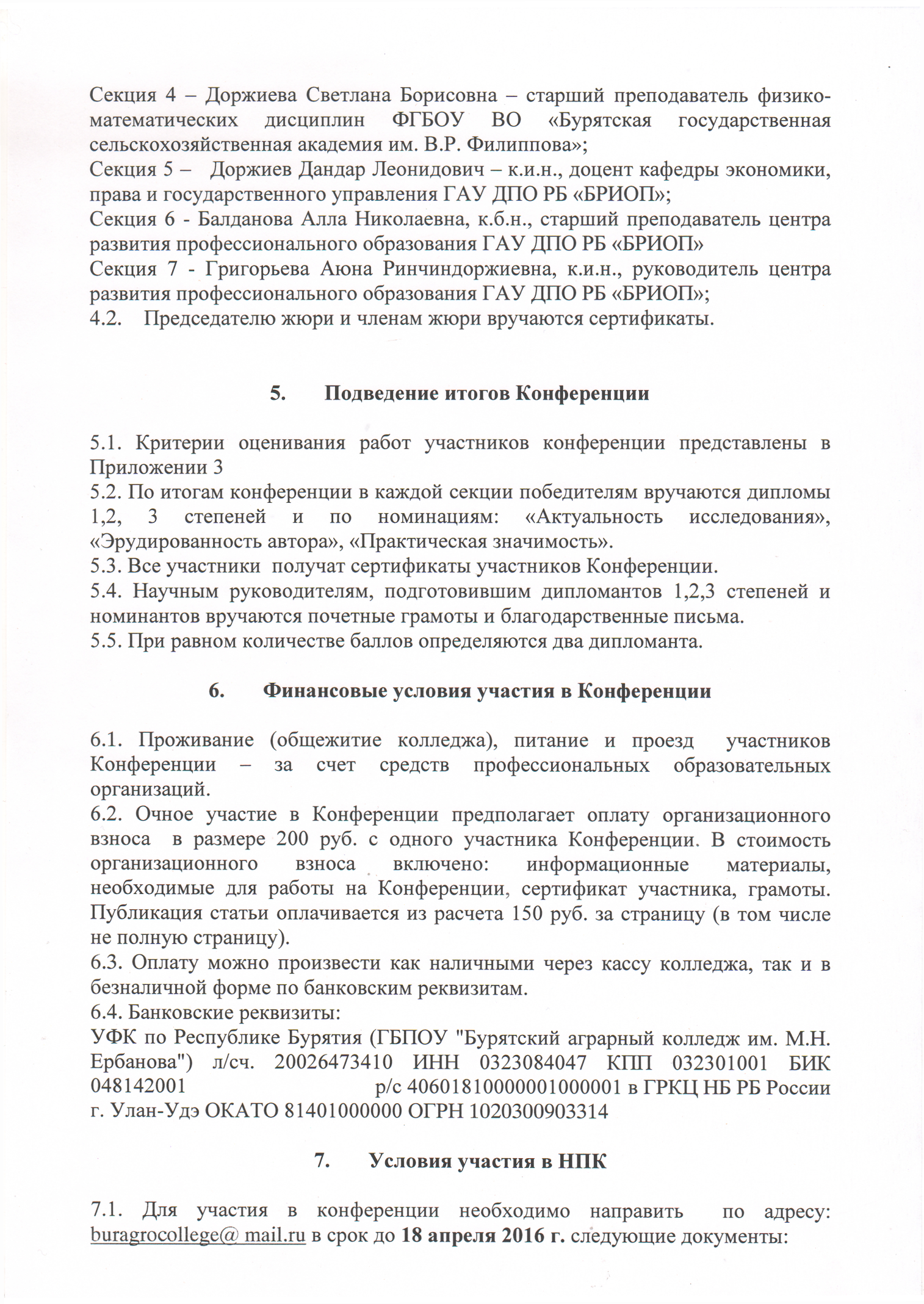 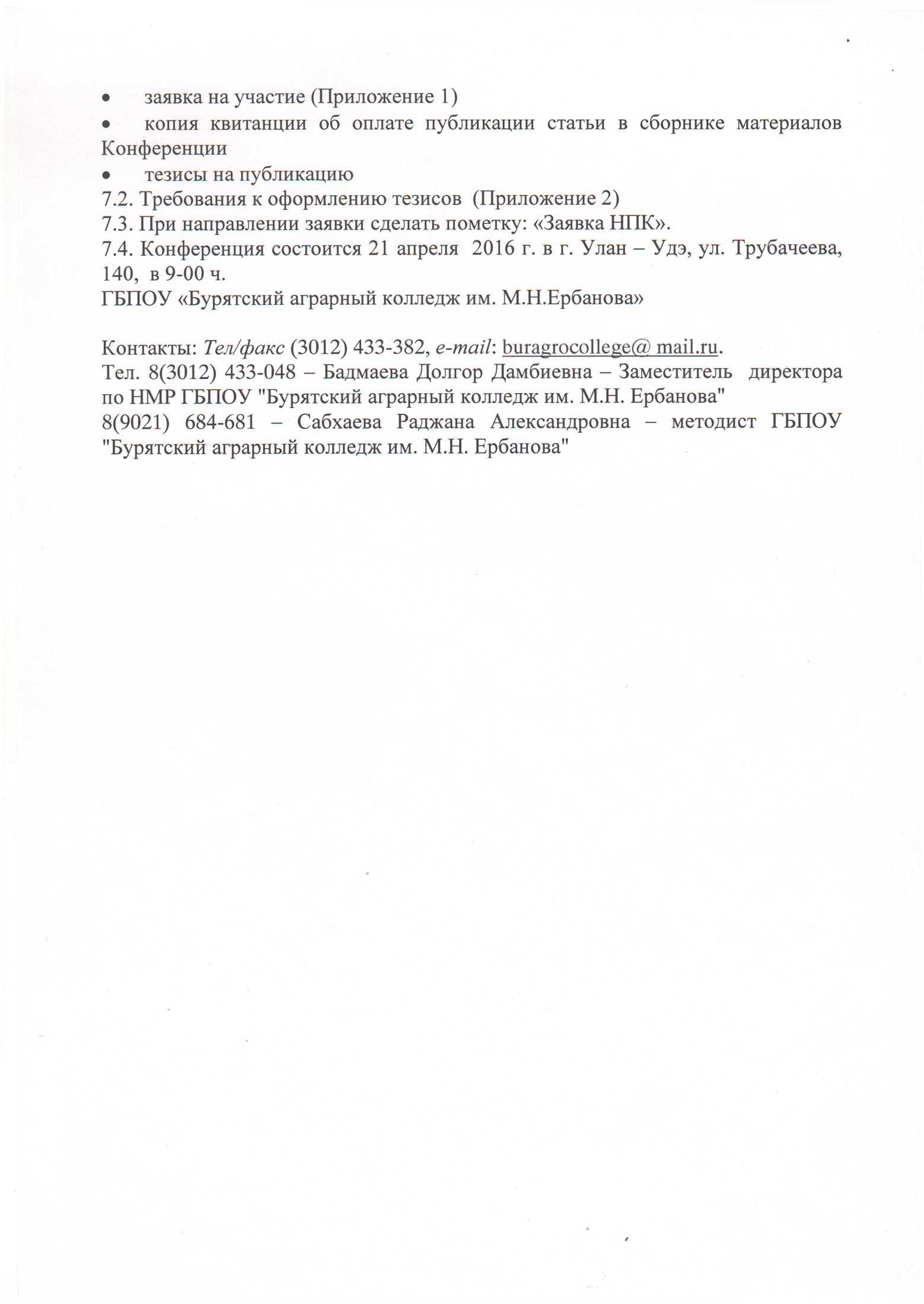 ЗАЯВКАна участие в межрегиональнойнаучно-практической конференции«Студент. Время. Наука.»Требования к материалам конференцииТребования к тексту выступленияПредставленный материал должен быть актуальным, проработанным и структурированным в подаче предъявляемых материалов. Приветствуется логичность, простота изложения, содержательная глубина разрабатываемой идеи. Тексты докладов подаются в электронном виде, выполненные в редакторе «Microsoft Word». Объём текста не должен превышать  5-ти стандартных страниц формата А-4.Требования к оформлению текстов:все поля по 2 см;шрифт: Times New Roman, размер . абзацный отступ: . межстрочный интервал -1ссылки на литературу делаются в тексте работы в скобках, с указанием порядкового номера источника в алфавитном библиографическом списке, помещённом в конце работы и оформленном в соответствии с правилами библиографического описания согласно ГОСТ 7.1-2003;текст должен быть тщательно отредактирован с учетом правил орфографии, пунктуации и стилистики русского языка.Структура доклада:Фамилия, имя обучающегося  (полностью) автора. Фамилия, имя и отчество (полностью) научного руководителя с обязательным указанием места работы (полностью); (выравнивание по правому краю), межстрочный интервал 1,5, шрифт Times New Roman;Название доклада – полужирным шрифтом, прописными буквами; (выравнивание посередине) межстрочный интервал 1,5;Текст доклада, (выравнивание по ширине, отступ первой строки 1см) межстрочный интервал 1,0;графики, таблицы, схемы, диаграммы вставляются в текст как объект, который должен перемещаться вместе с текстом: «формат» – «положение» – «в тексте»;Рис. 1 – Название рисунка – под рисунком, по центру, шрифт Times New Roman, размер шрифта 14.Таблица 1 – Название таблицы  – перед таблицей, выравнивание по ширине, шрифт Times New Roman, размер шрифта 14.Список использованных источников обязателен.Файлу с текстом доклада присваивается имя, содержащее фамилию автора доклада: Ivanov.docОбразец оформления материалов конференцииБадмаев Бадма, Научный руководитель: Иванов Иван Иванович, Преподаватель/ мастер производственного обученияГБПОУ «Бурятский аграрный колледж им. М.Н.Ербанова»ЭКОЛОГИЧЕСКОЕ СОСТОЯНИЕ ЗАКАМЕНСКОГО РАЙОНА НА ПРИМЕРЕ ЗАГРЯЗНЕНИЯ РЕЧКИ МОДОНКУЛЬКАТекст, текст, текст, текст, текст, текст, текст, текст, текст, текст, текст, текст, текст, текст, текст, текст, текст, текст, текст, текст, текст, текст [1].1. Иванов, А.А. Воспитательная работа в системе профессионального образования. М., 2003, с.142-143.Требования к представлению мультимедийной презентации  Презентация к мультимедийному представлению опыта оформляется в редакторе MS Power Point и должна иметь объем, не превышающий 25 (двадцать пять ) слайдов. На первом слайде располагается наименование работы, ФИО автора, ФИО научного руководителя, место работы, город. На последнем слайде могут быть представлены контакты авторов.Общий порядок слайдов:титульный;основная часть,   отражающая содержание работы;заключение (выводы);контакты.Общие требования к оформлению презентации:презентация должна воспроизводиться в непрерывном цикле, дизайн должен быть простым и лаконичным;каждый слайд должен иметь заголовок;слайды должны быть пронумерованы с указанием общего количества слайдов;на слайдах должны быть фотографии, рисунки, таблицы, графики, сопровождаемые лаконичными тезисами;длительность видеофайлов должна быть не более 7 минутПриложение 3МИНИСТЕРСТВО ОБРАЗОВАНИЯ И НАУКИ РЕСПУБЛИКИ БУРЯТИЯ  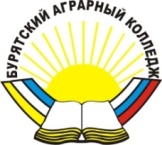 ГОСУДАРСТВЕННОЕ БЮДЖЕТНОЕ профессиональное ОБРАЗОВАТЕЛЬНОЕ УЧРЕЖДЕНИЕ  «БУРЯТСКИЙ АГРАРНЫЙ КОЛЛЕДЖ ИМ. М.Н. ЕРБАНОВА»Трубачеева ул.,  . Улан-Удэ,Республика Бурятия, 670031Тел/факс (3012) 433-382.e-mail: buragrocollege@mail.ruКритерии оценивания докладов, представленных на межрегиональной научно-практической конференции«Студент. Время. Наука.»21.04.2016 г. Секция ________________________________________________________________________________________________Балльно - рейтинговая система: максимальный балл по каждому критерию 5, максимальное количество баллов 25ПредседательСекретарь:Фамилия, имя, отчество студента (полностью)Фамилия, имя, отчество научного руководителя (полностью), его должность, ученая степень и звание, номер телефонаПолное название профессиональной образовательной организацииАдрес профессиональной образовательной организациирабочий телефон, факсе – mailНазвание доклада Направление НПК (Секция)Форма участия в работе НПКУказать:очное участие с докладом на секции, с публикацией статьи в сборнике материалов НПК;очное участие с докладом на секции, без публикации статьи в сборнике материалов НПК;заочное участие с публикацией статьи в сборнике материалов НПКФамилия, имя,  отчество сопровождающего лица (полностью)Перечень технических средств, необходимых для выступления на конференцииФИОНазвание докладаАктуальностьНаучностьСодержательностьОтветы на вопросы ИТОГОМесто/Номинация